Spider MazeCreating a Sprite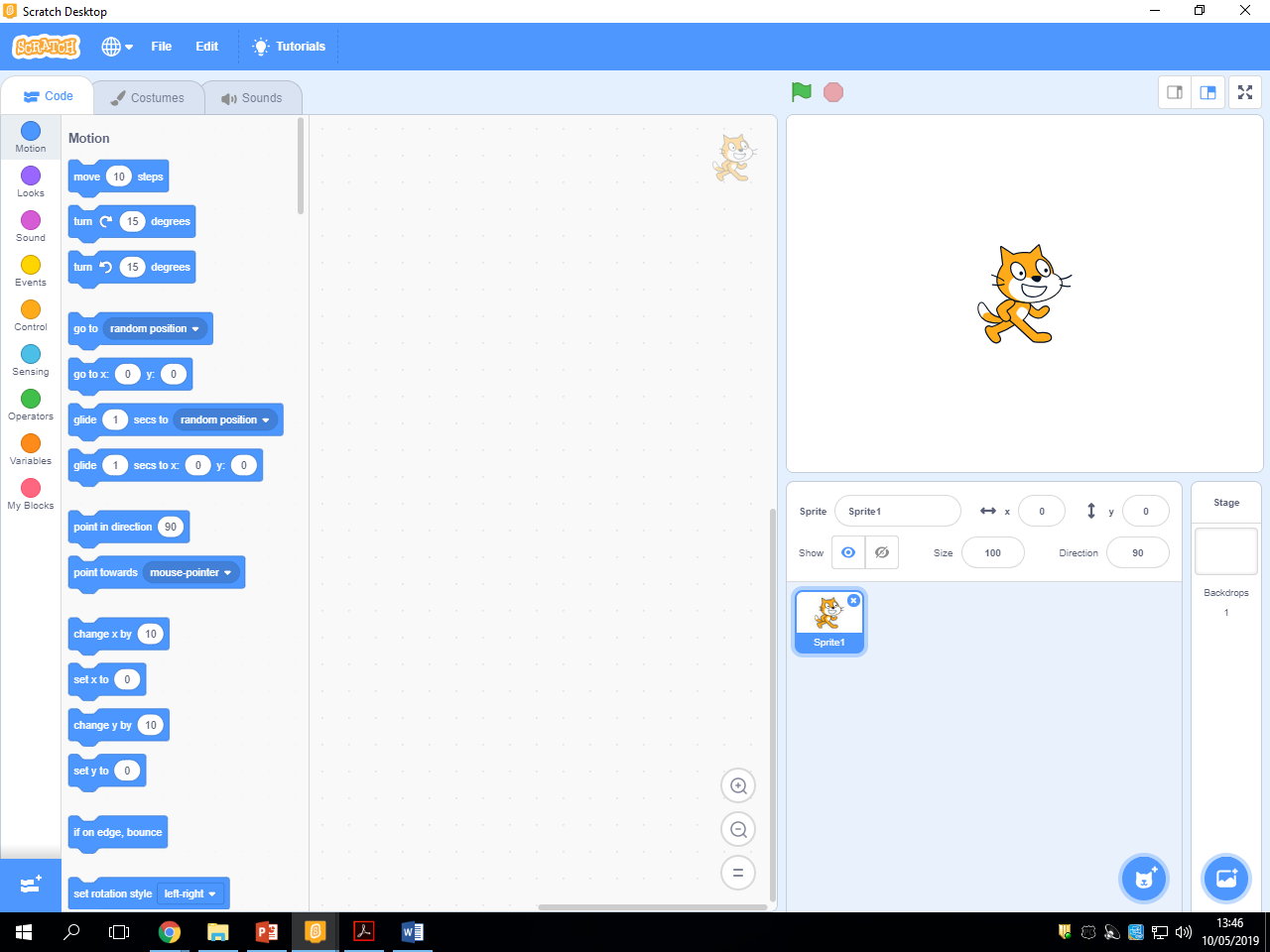 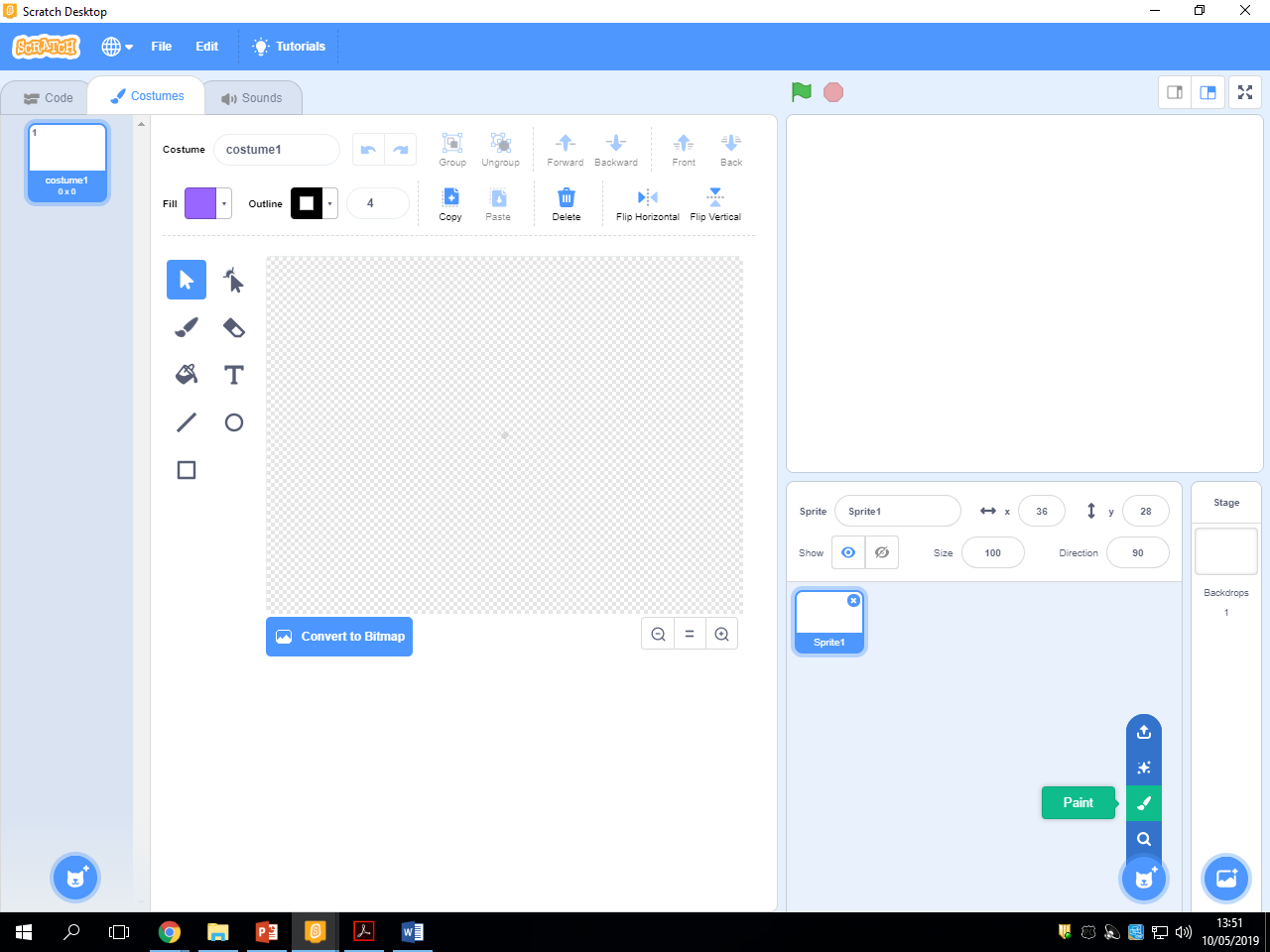 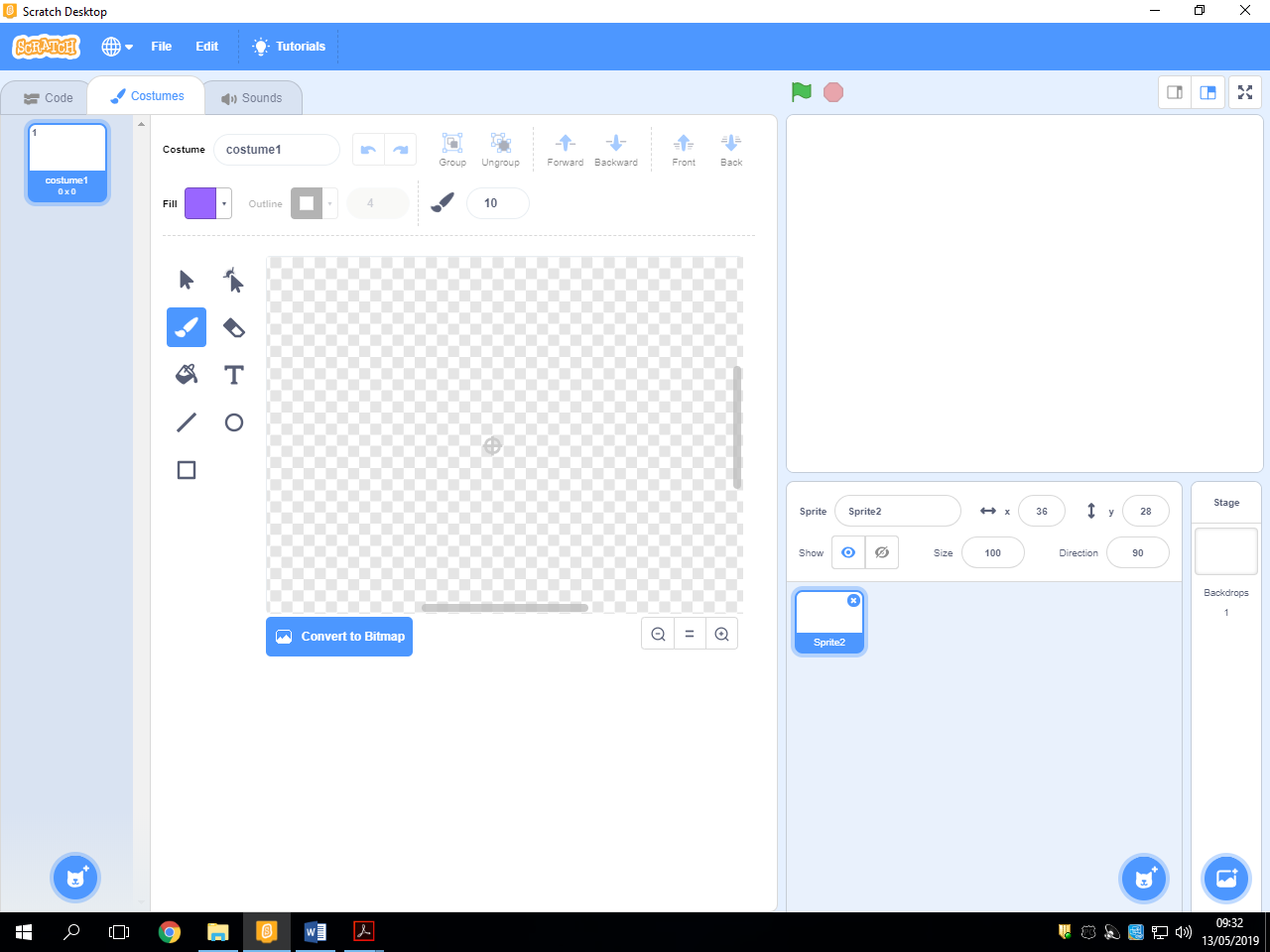 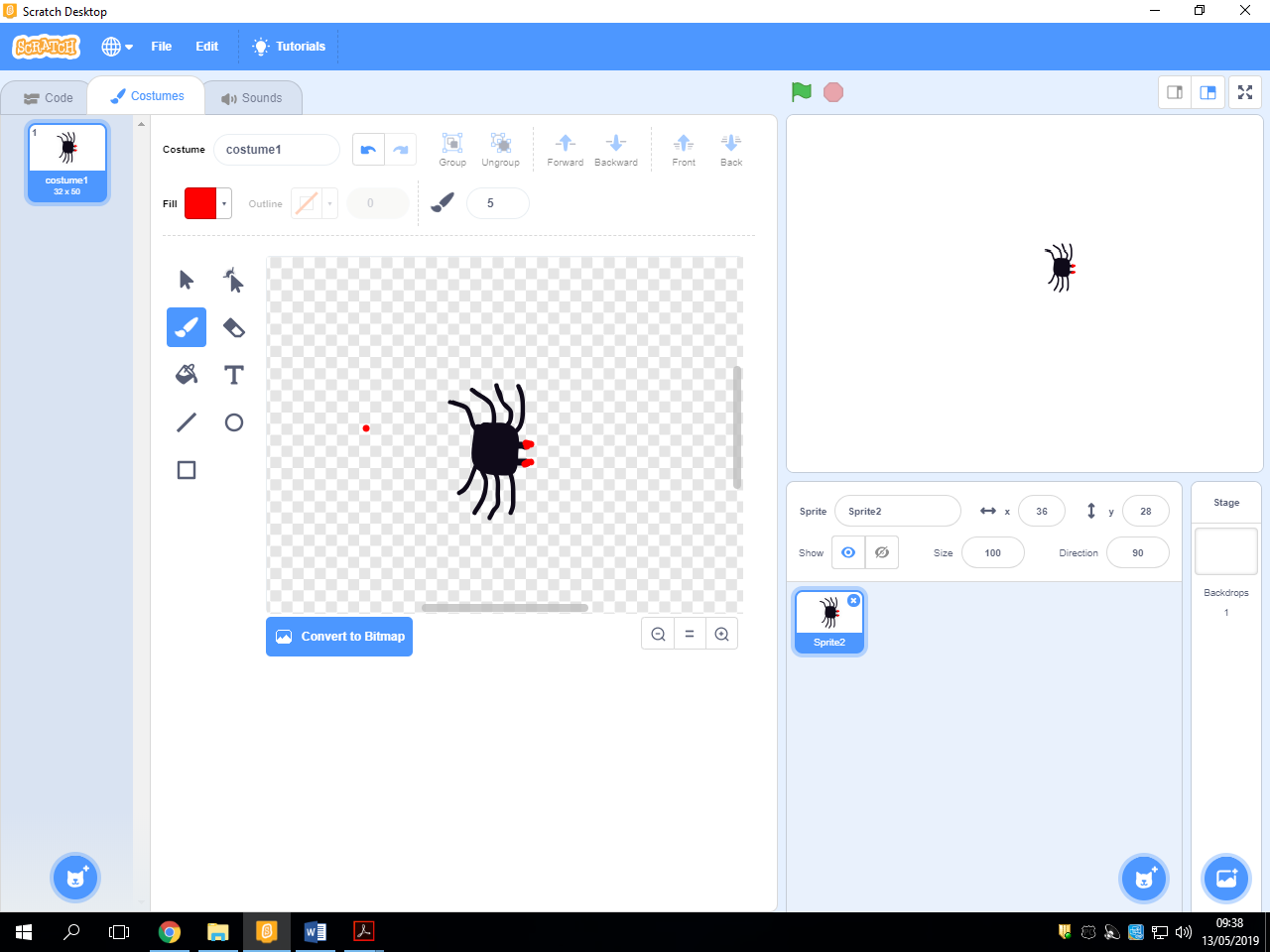 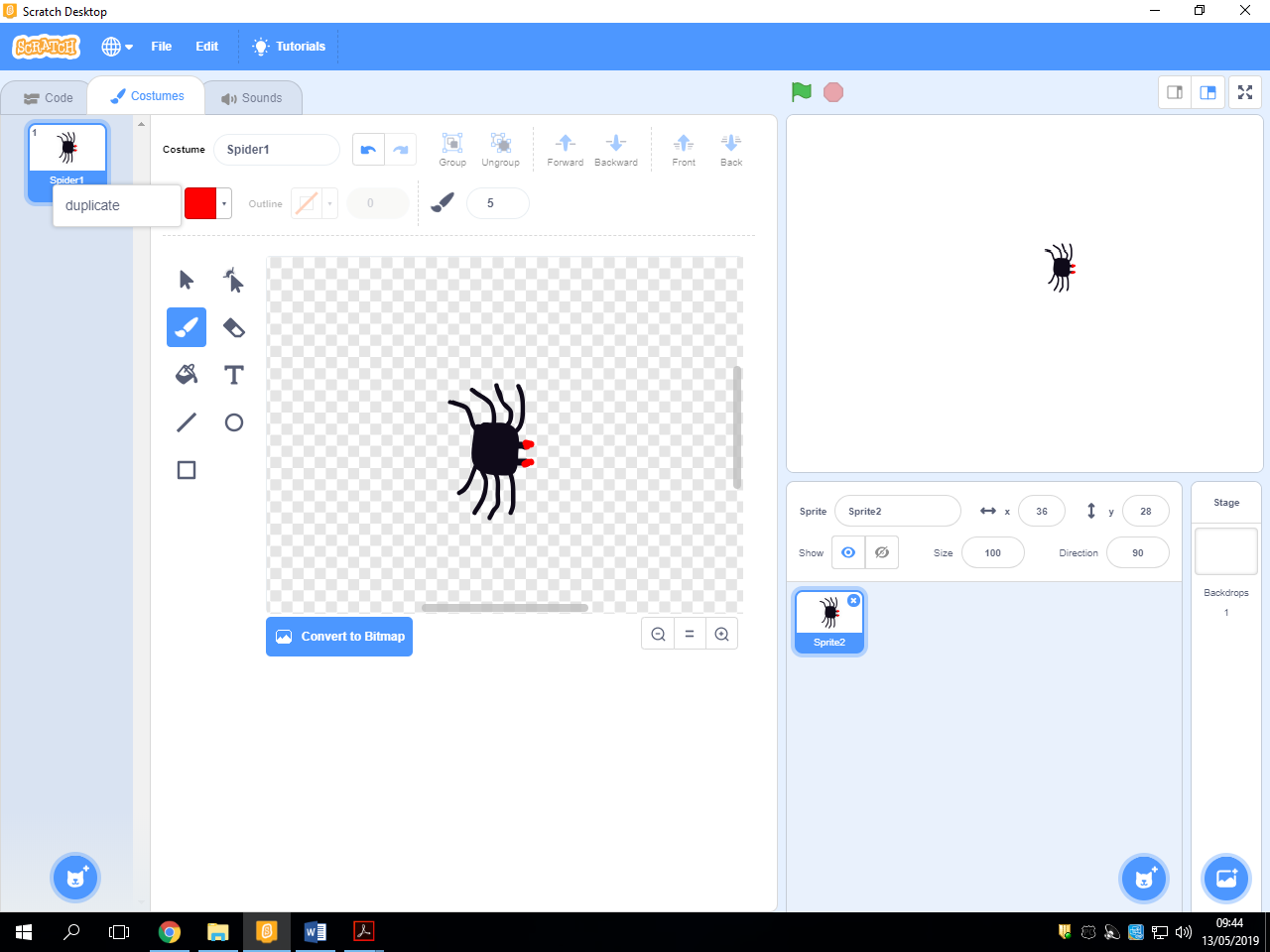 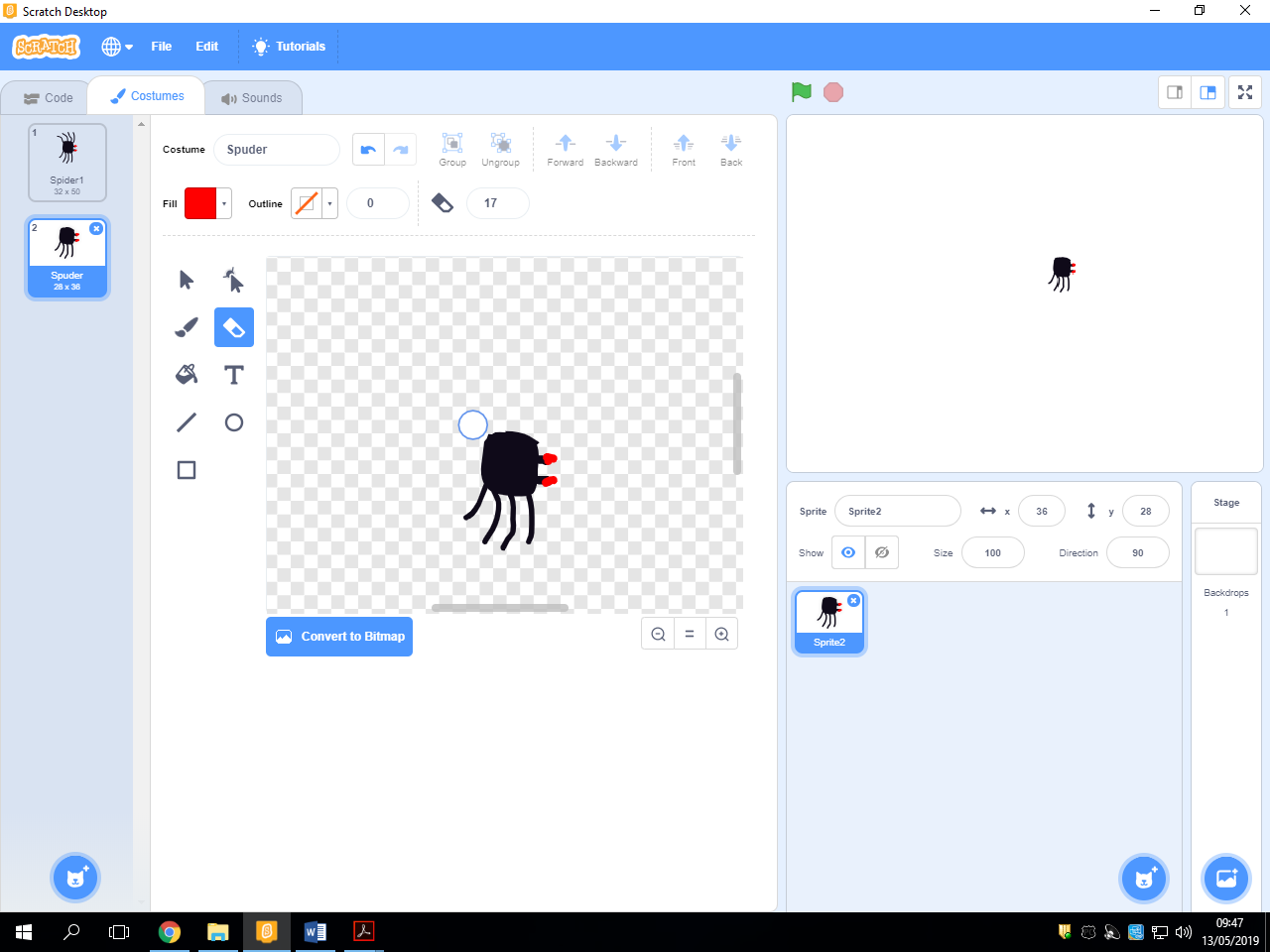 Making the sprite look like it is moving forever.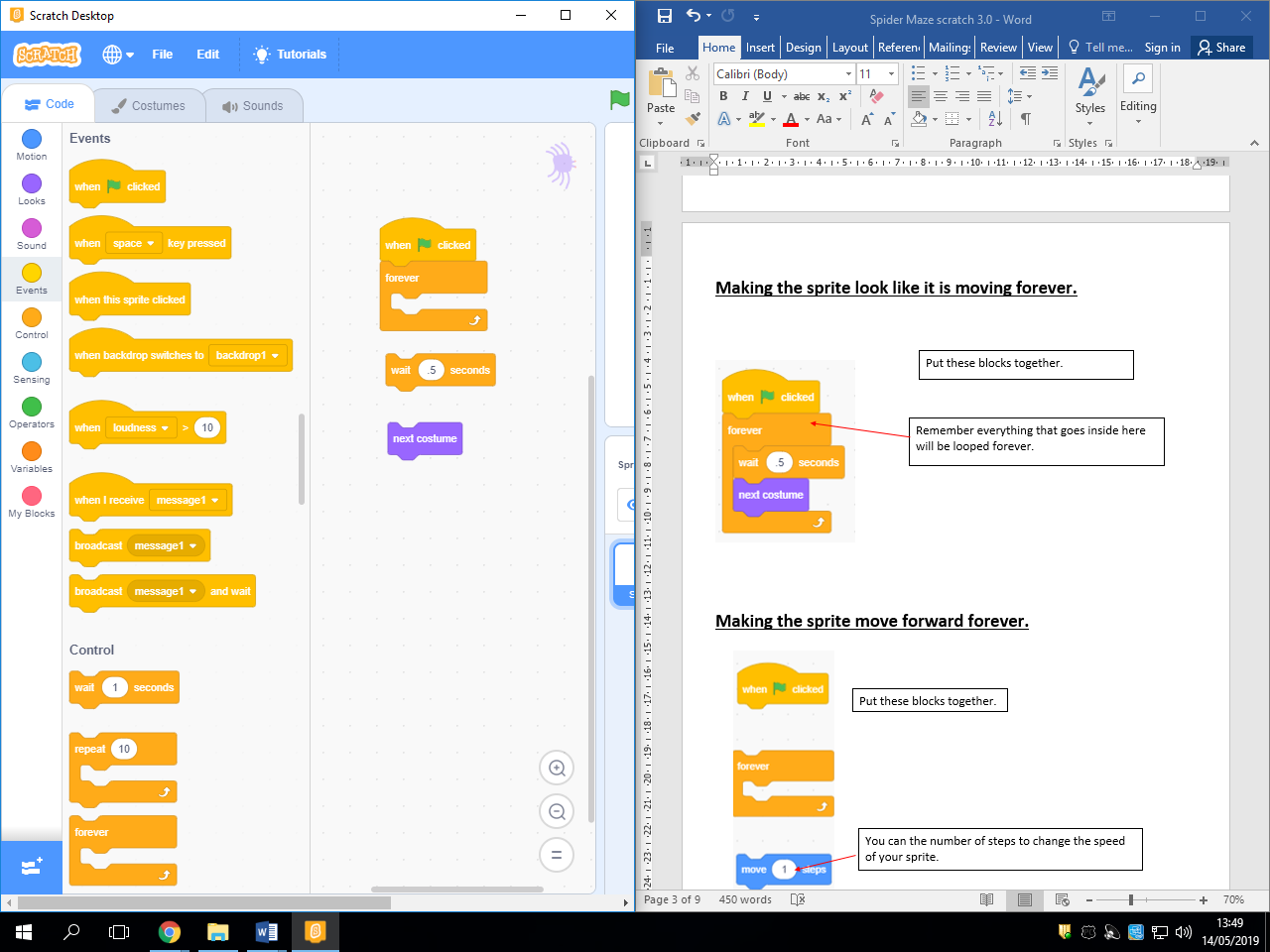 Making the sprite move forward forever.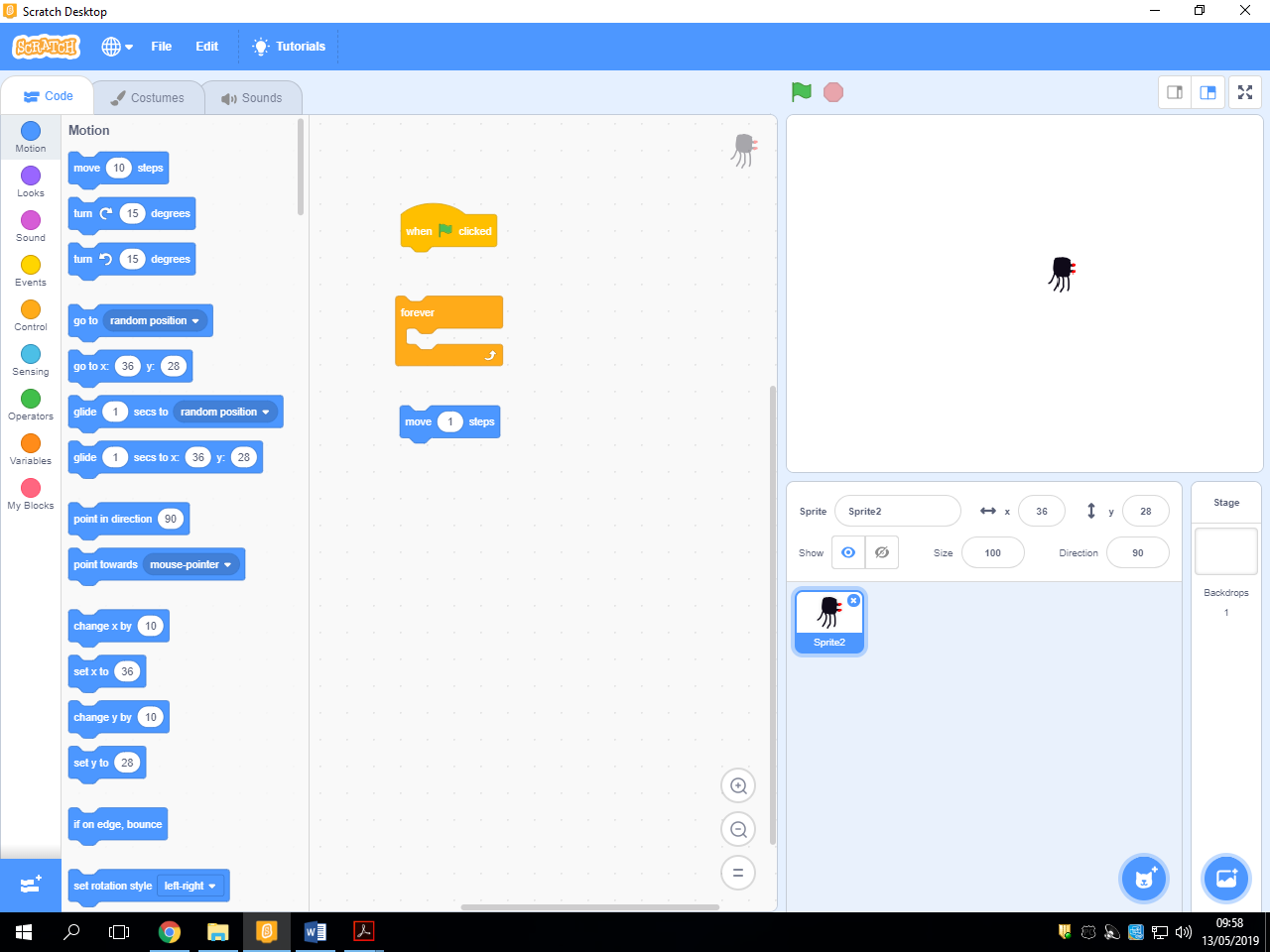 Creating a right steering block.There are two different ways you can do this.Number 1: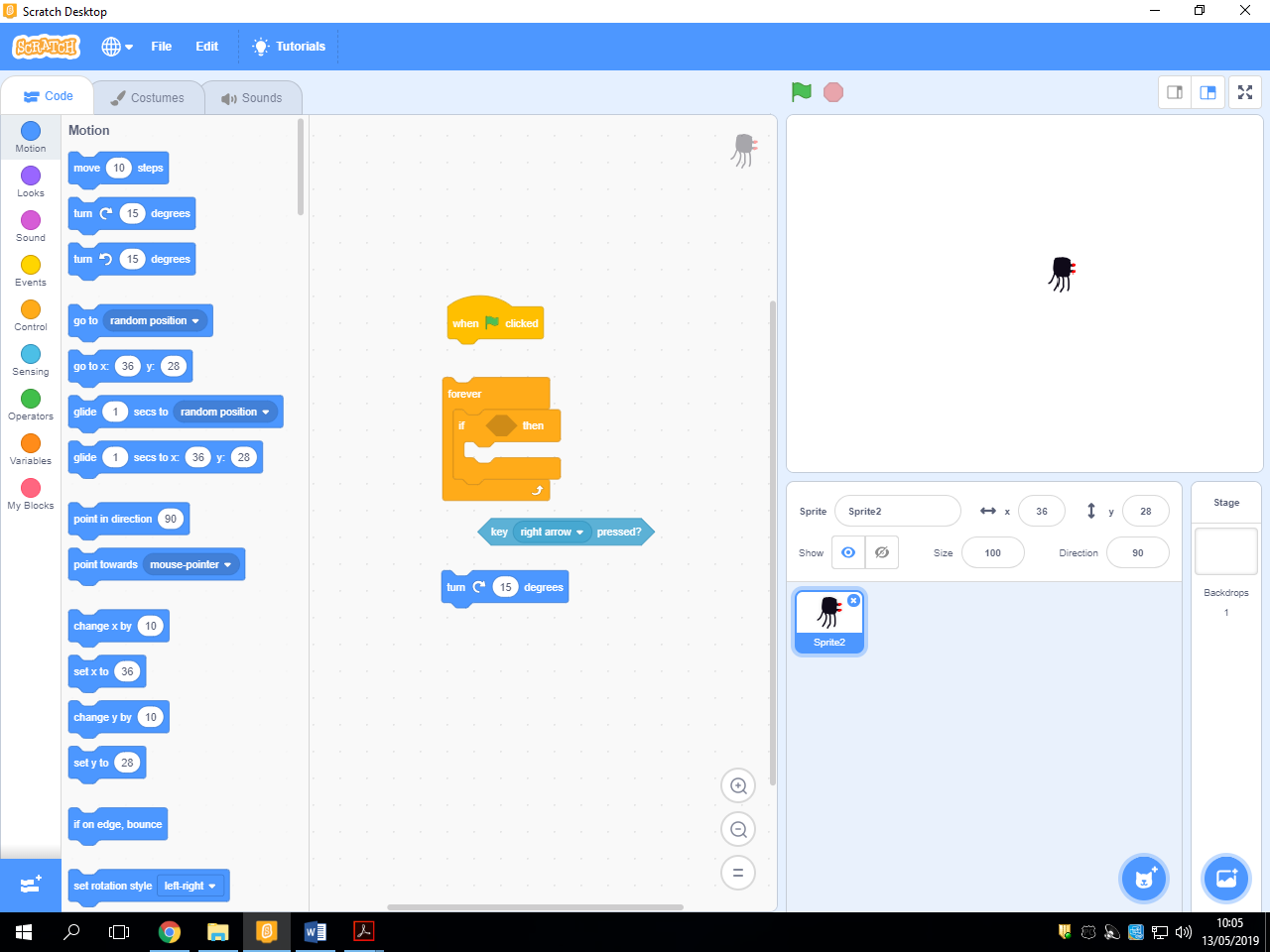 Number 2: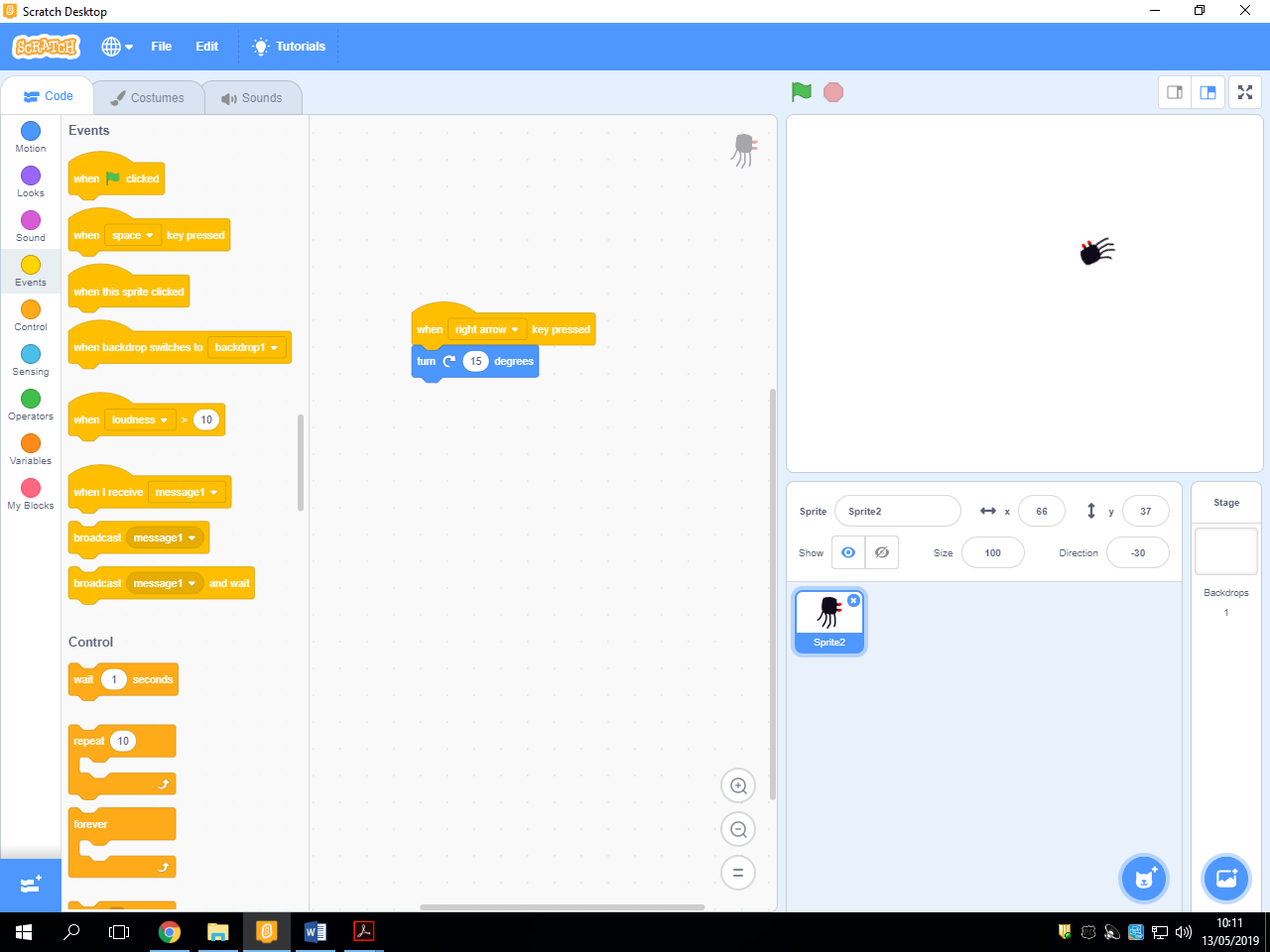 Creating a left steering block.There are two different ways you can do this.Number 1: 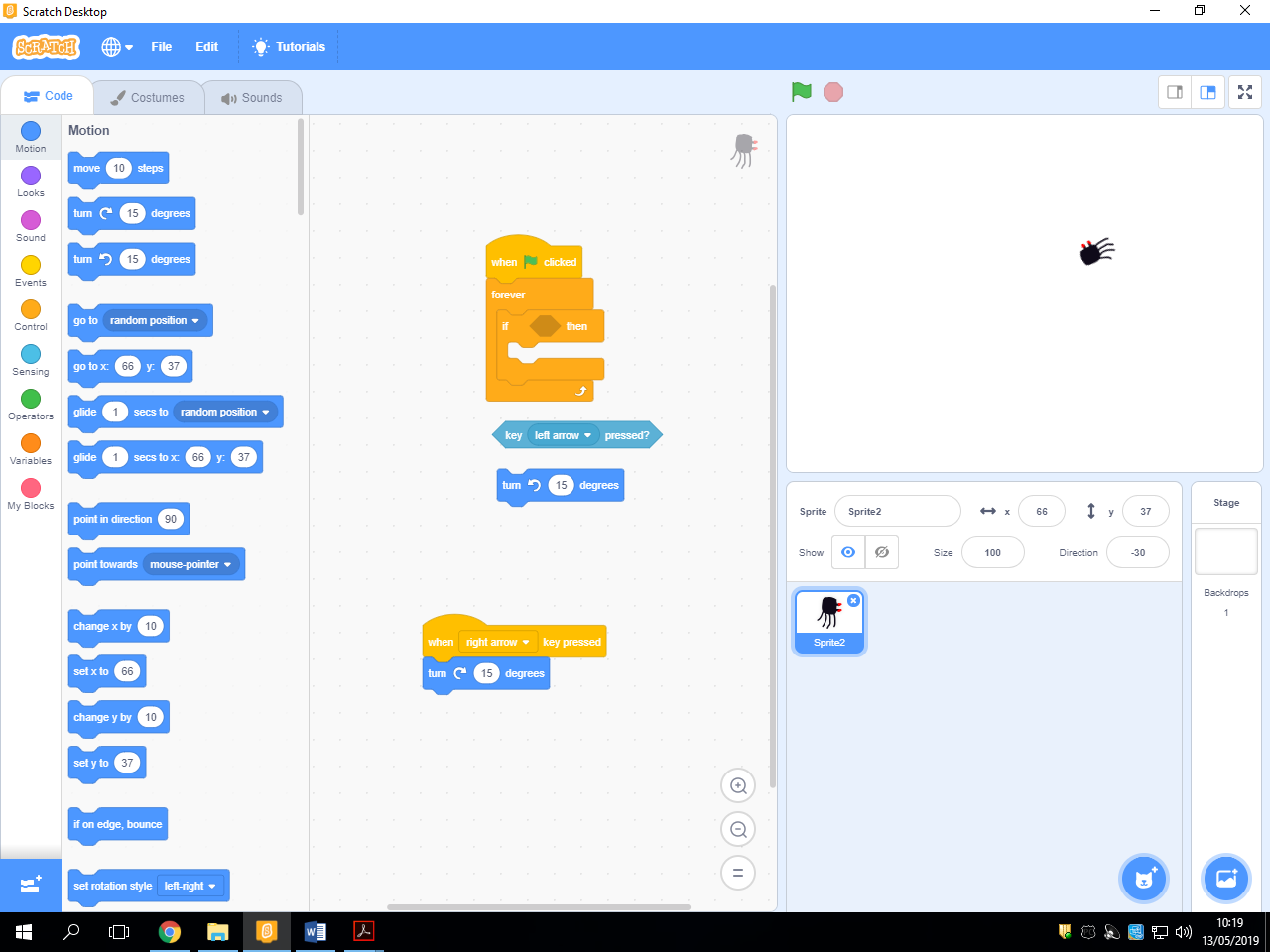 Number 2: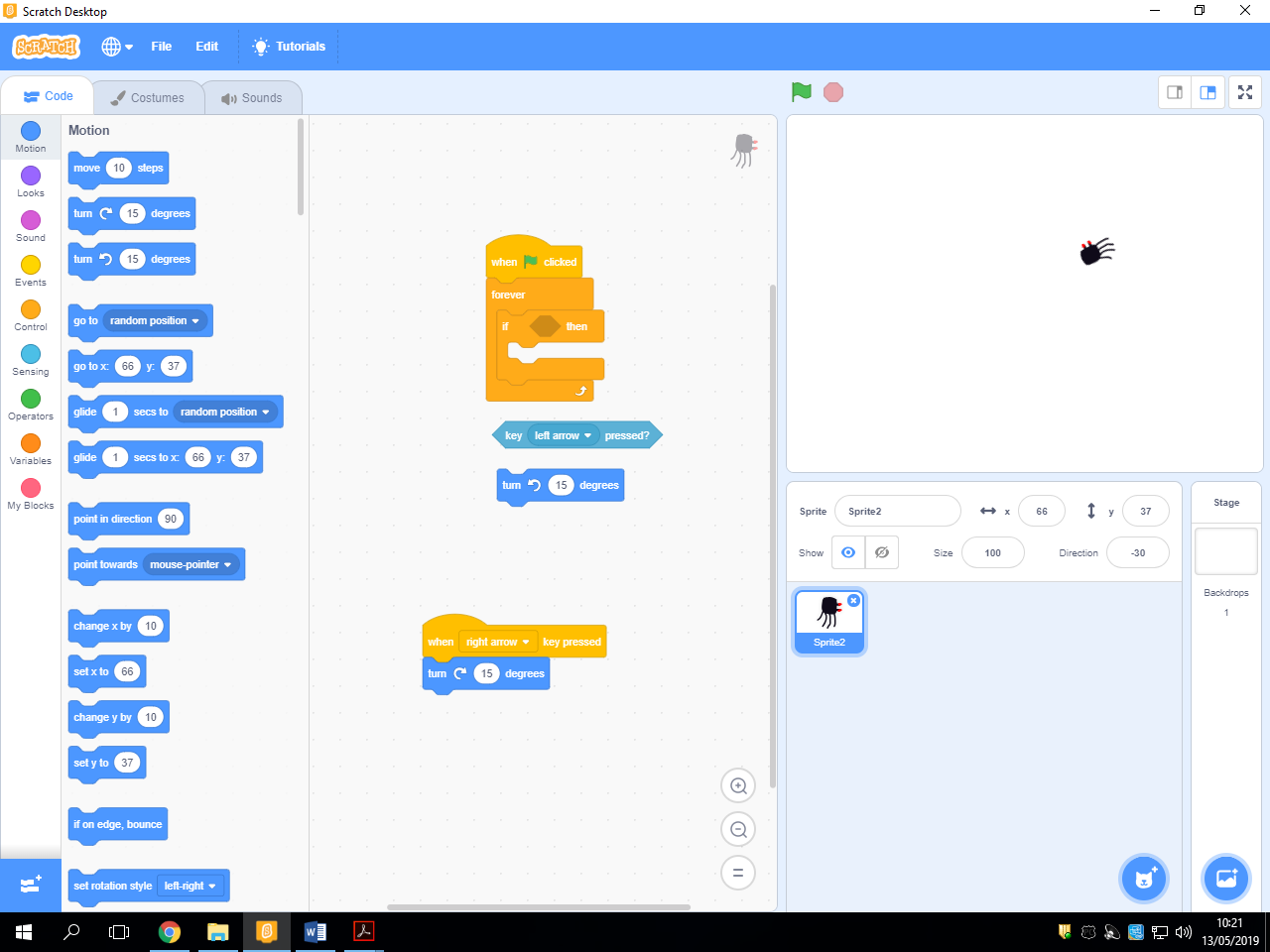 Creating a backdrop.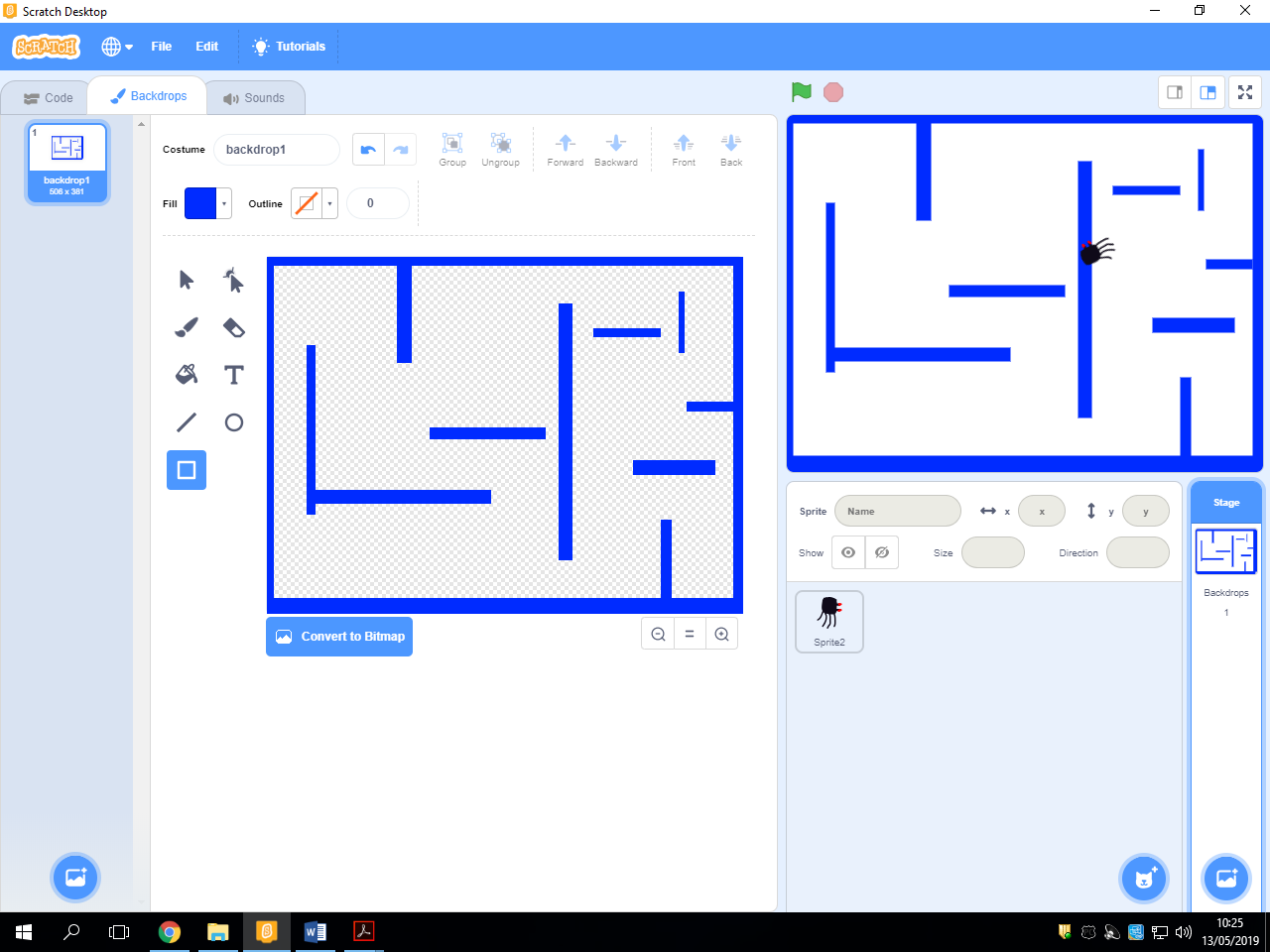 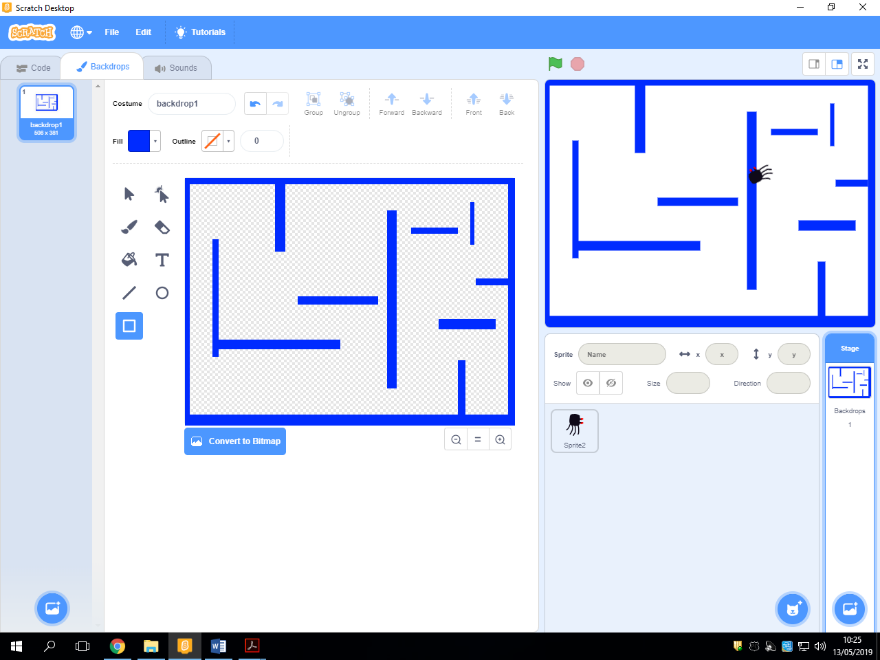 Electrifying the maze.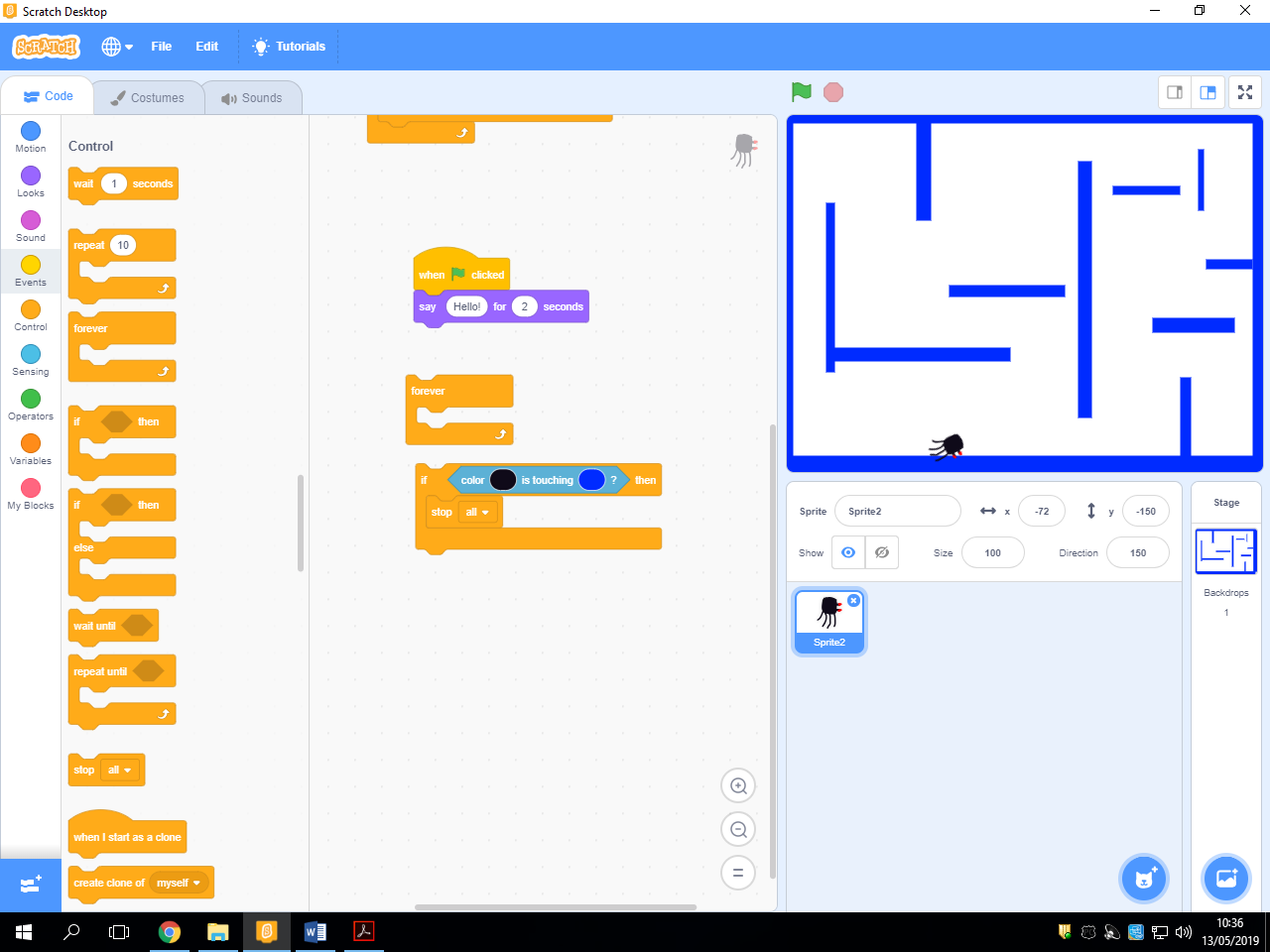 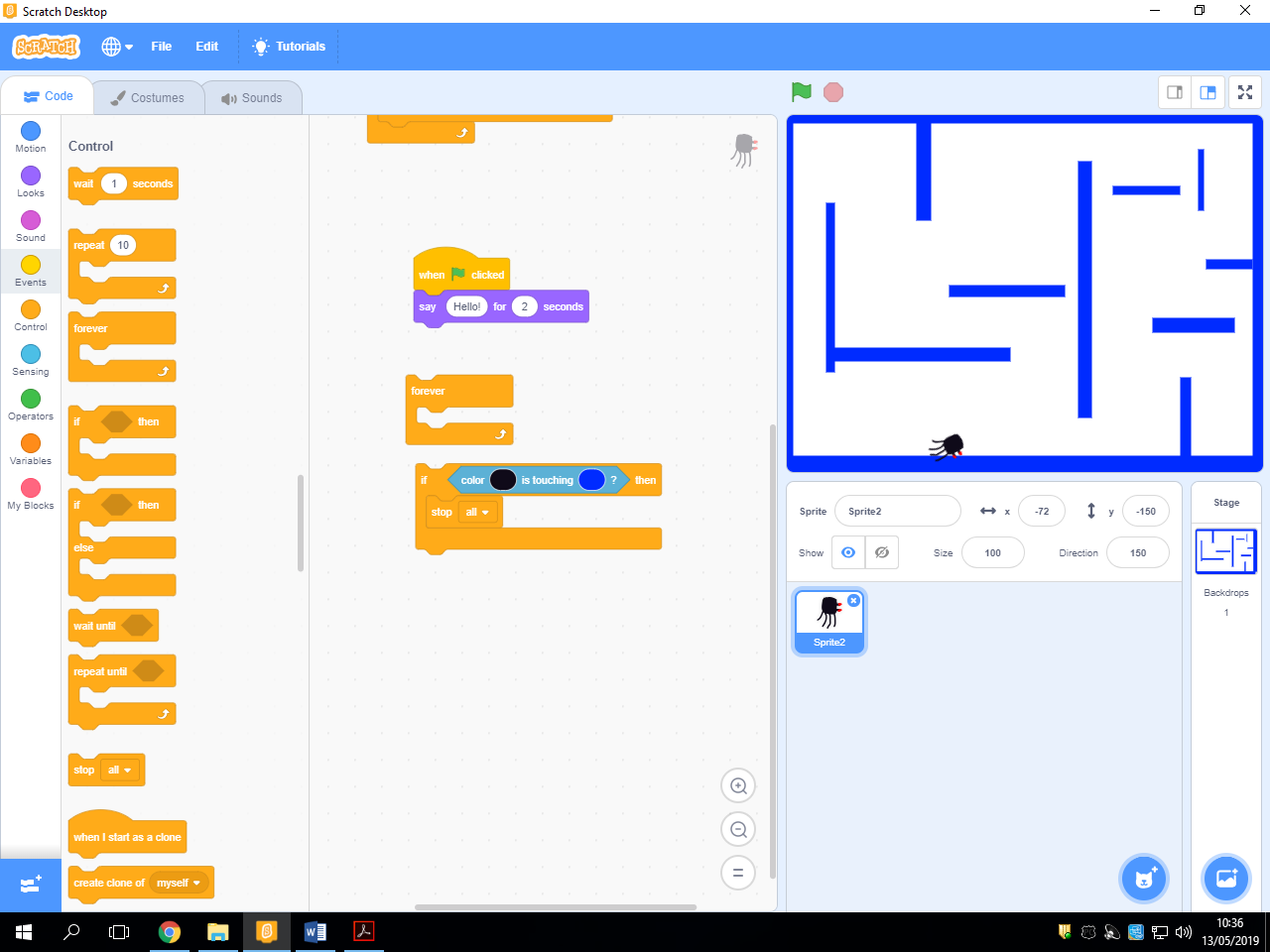 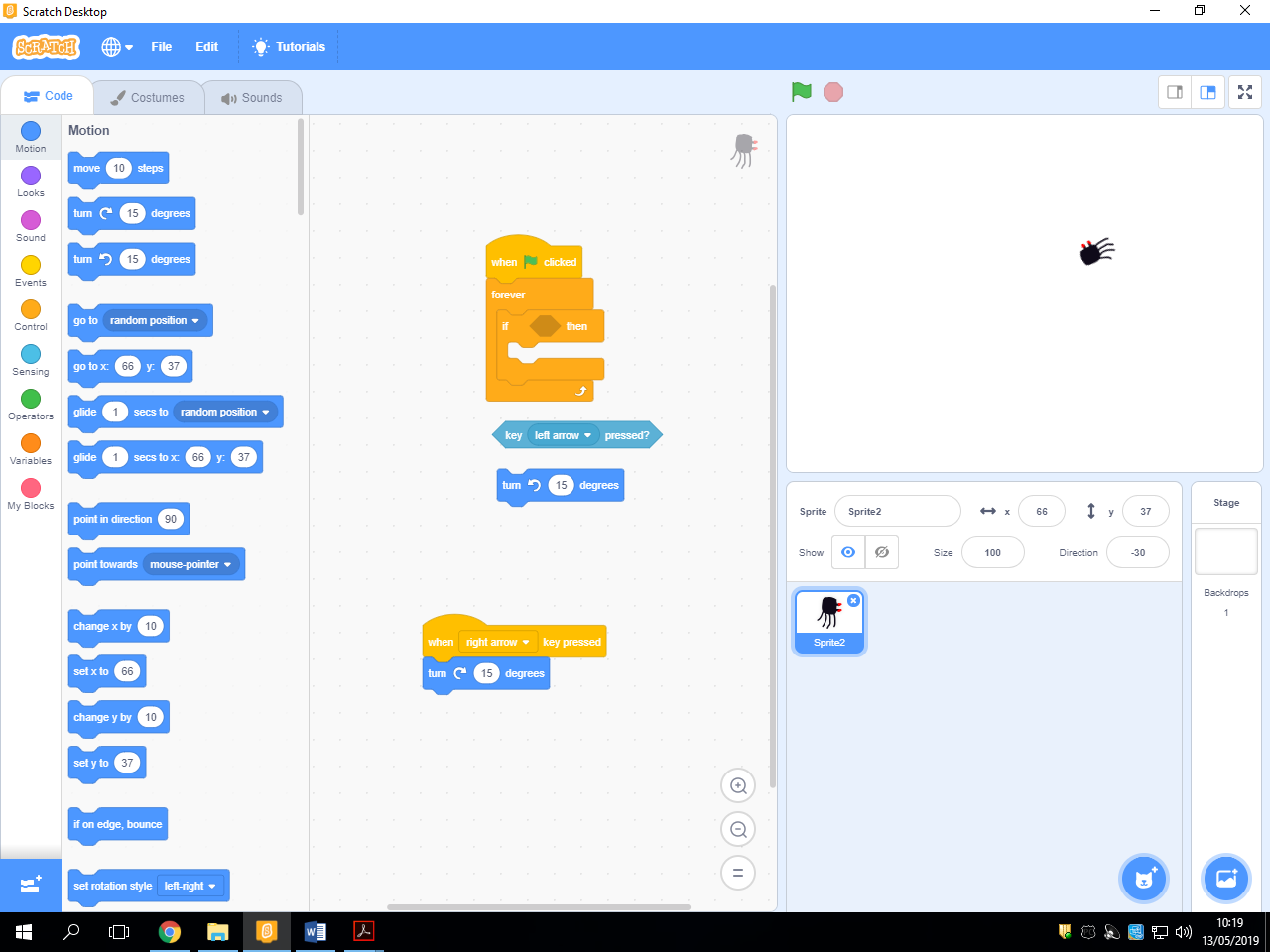 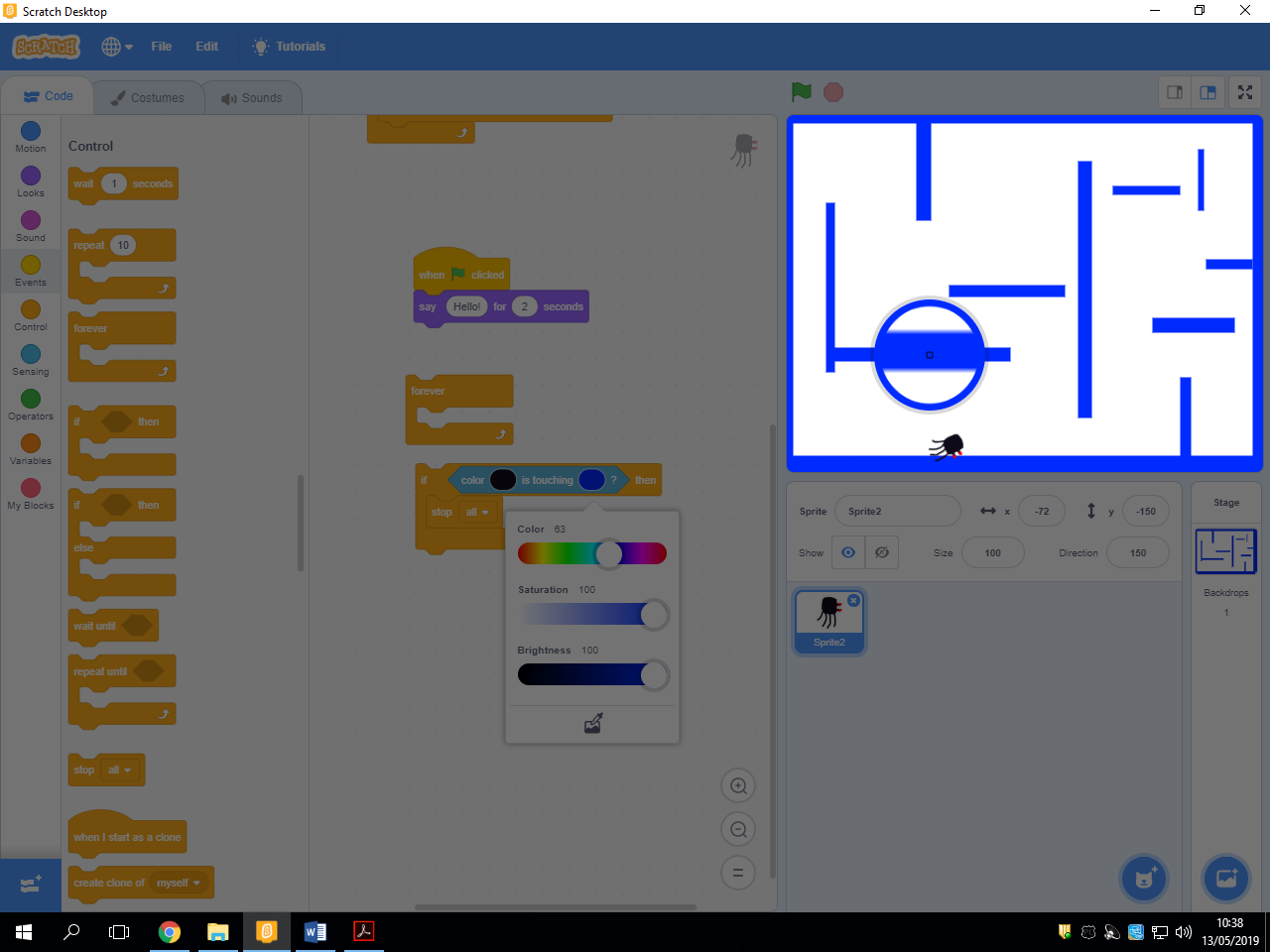 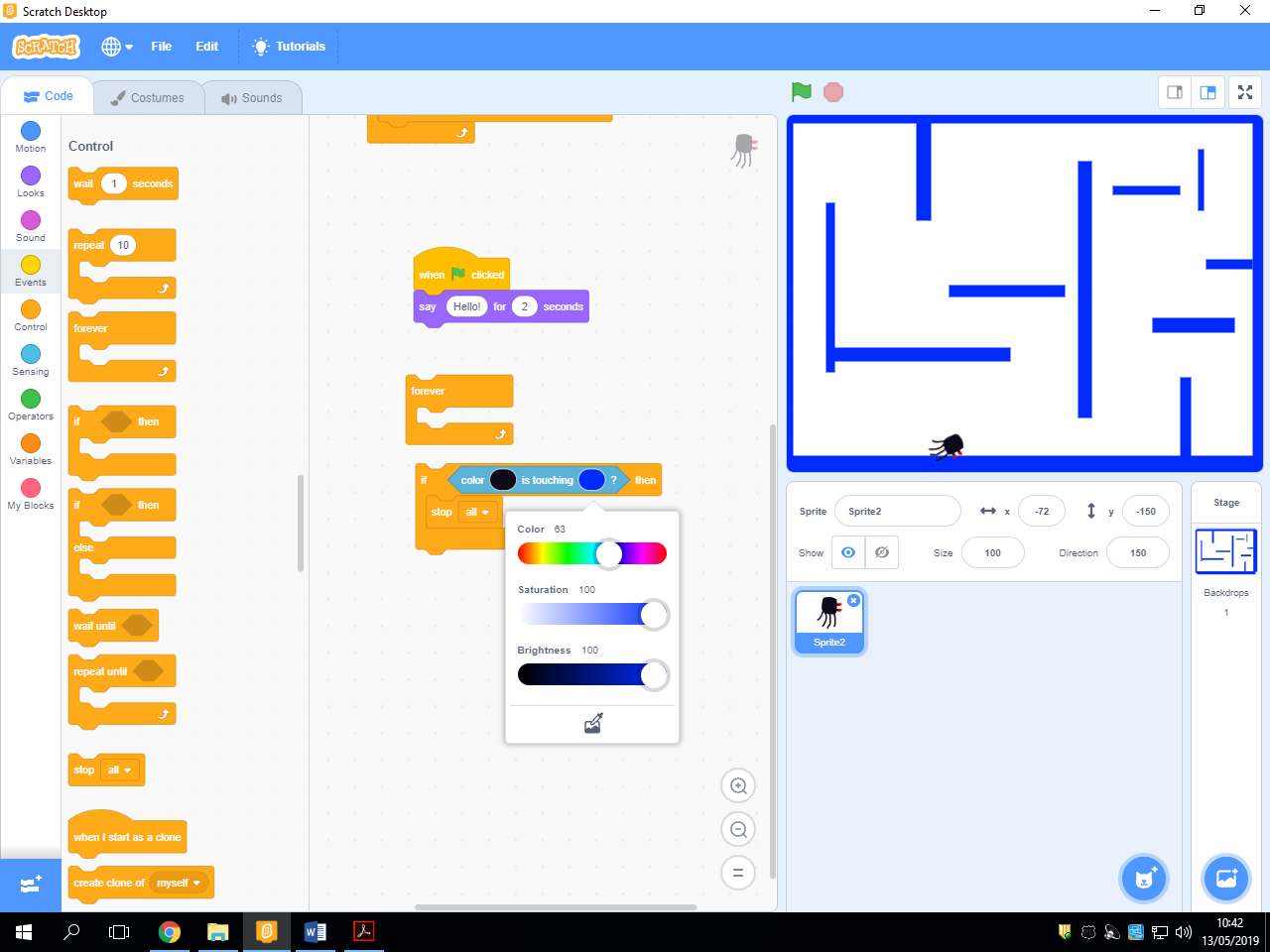 Positioning objects.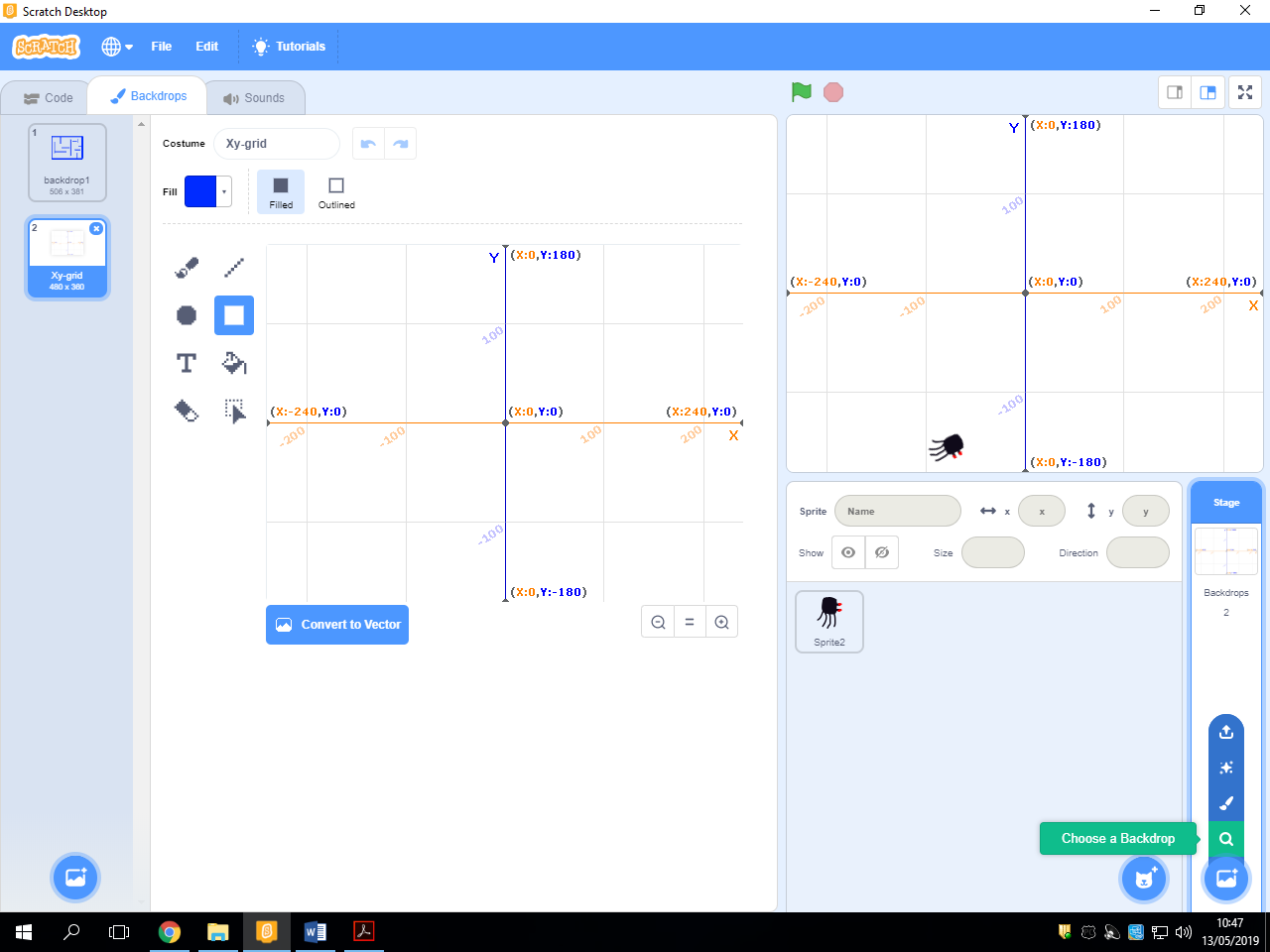 Resetting a sprite start position and direction.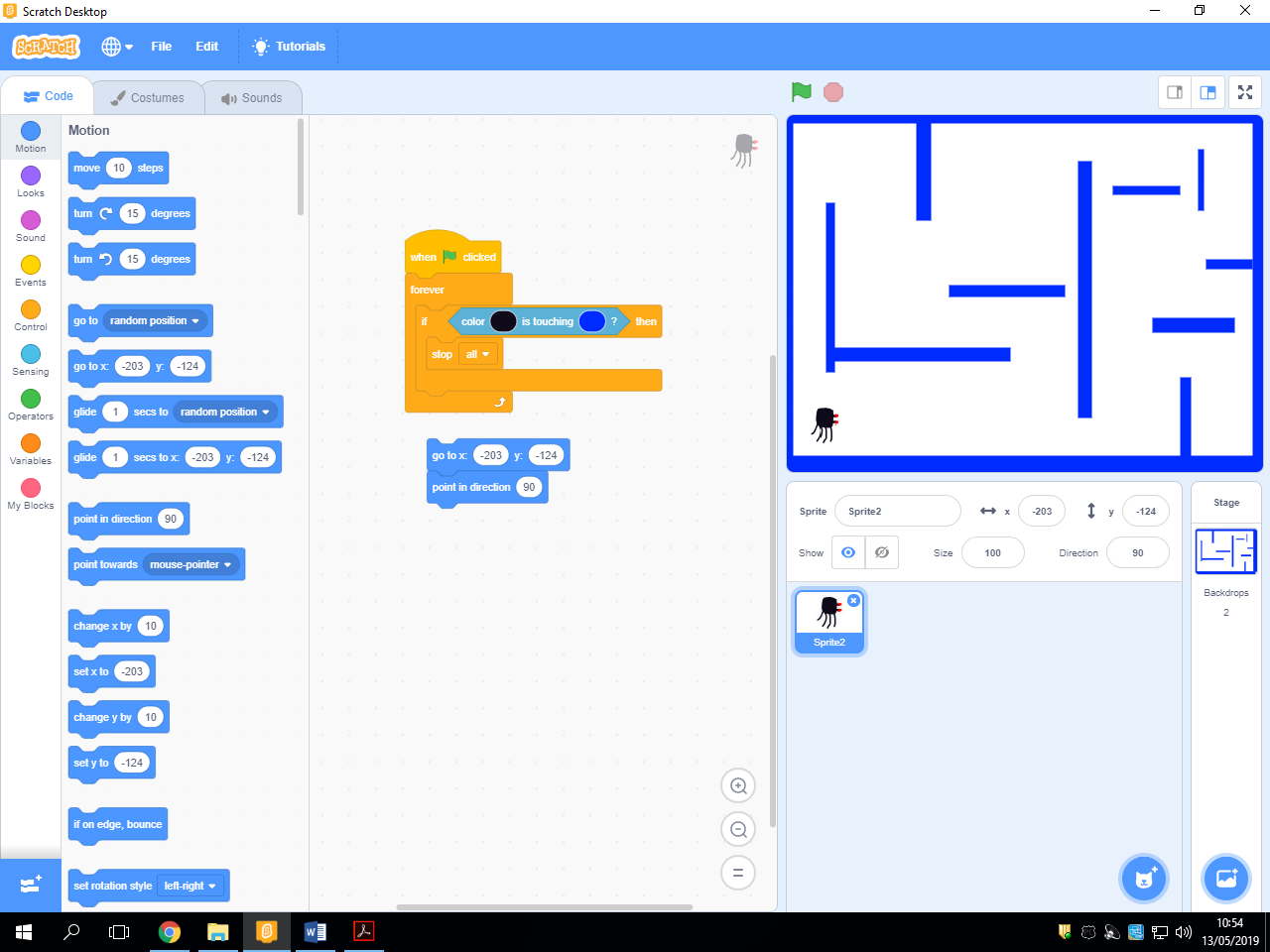 Adding a target.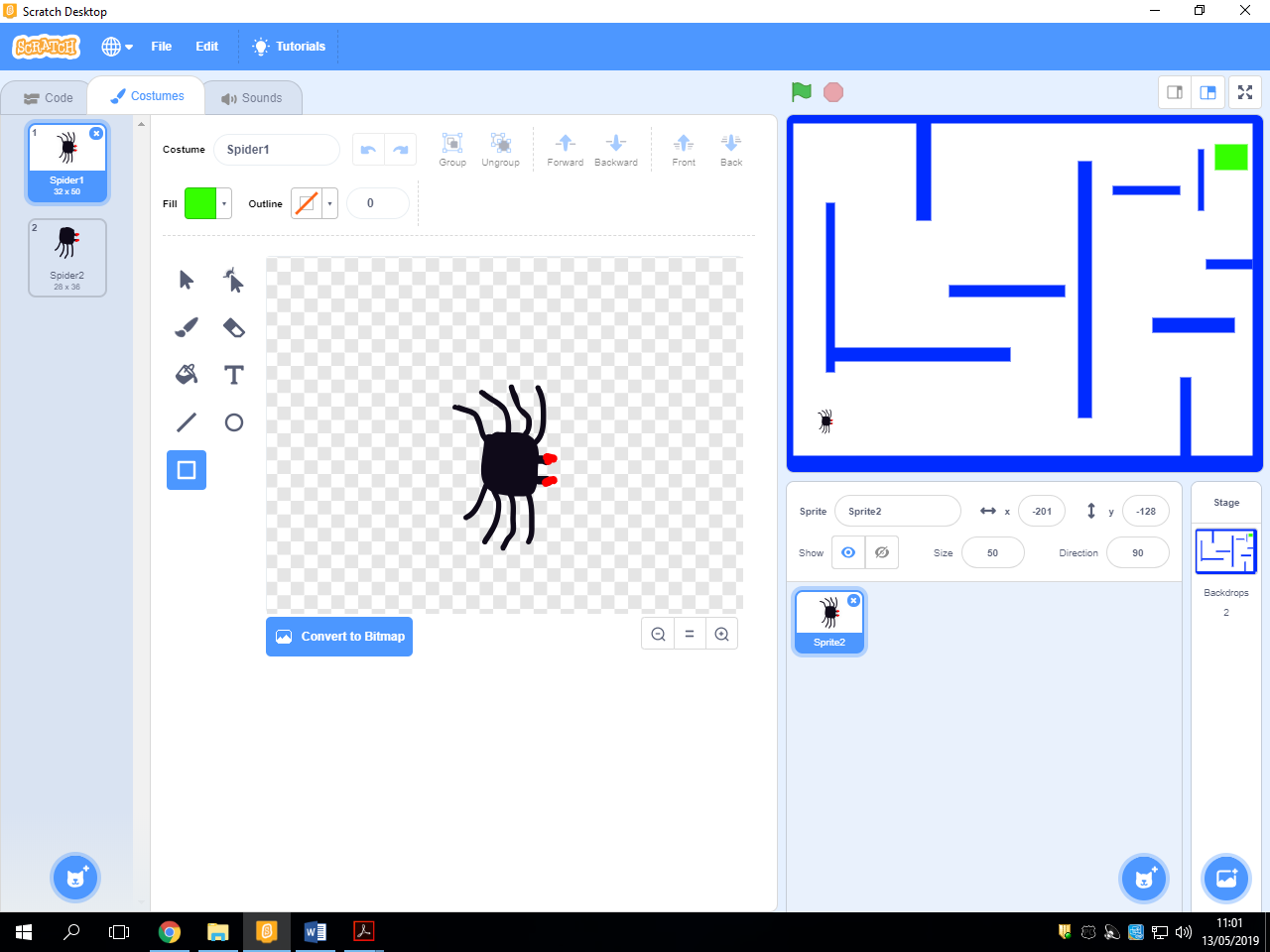 ChallengeUsing the ideas introduced, create a game so that when your spider touches the target a message appears to say well done and your spider goes back to its starting position.For an extra challenge, create another backdrop and have the game switch to it when your spider touches the target.